Request Reference: 17180924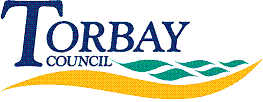 Date received: 7 September 2017Date response sent: 4 October 2017I am looking for a complete list of properties (with address details if possible) that have been purchased or acquired by Torbay council from May 2017- September 2017.Property acquisitions from May 2017 up to 18th September 2017:PropertyDateLand at Torbay Business Park, PaigntonMay 2017The Ferndown Centre, Ferndown, DorsetJuly 2017Gadeon House, Grenadier Rd, Exeter EX1 3UTJuly 2017